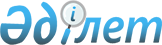 О досрочном прекращении полномочий Верховного Совета Республики Казахстан
					
			Утративший силу
			
			
		
					Закон Республики Казахстан от 10 декабря 1993 года. Утратил силу - Законом РК от 20 декабря 2004 года N 12 (вводится в действие с 1 января 2005 года).
      Сноска. Утратил силу Законом РК от 20.12.2004 № 12 (вводится в действие с 01.01.2005).Статья 1. Прекратить досрочно полномочия Верховного Совета Республики Казахстан XII созыва по завершению его одиннадцатой сессии. Статья 2. (у.с. Указом Президента имеющего силу Закона от 13 июня 1995 г. N 2328). Статья 3. (у.с. Указом Президента имеющего силу Закона от 13 июня 1995 г. N 2328). Статья 2. Настоящий Закон вступает в силу с момента опубликования. 
					© 2012. РГП на ПХВ «Институт законодательства и правовой информации Республики Казахстан» Министерства юстиции Республики Казахстан
				
Президент
Республики Казахстан